      		Pressemeldung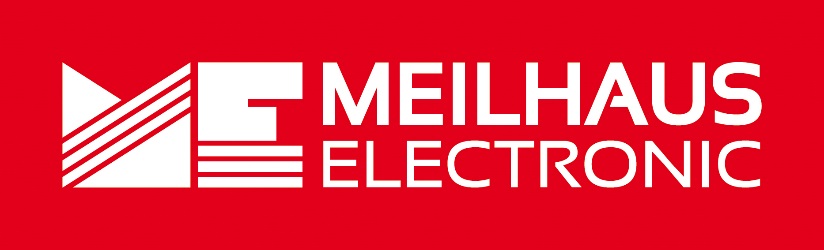 Datum:	Februar 2024Text/Bilder online:	https://www.meilhaus.de/about/press/2024-q1
PR04-2024-Siglent-SSG6000A.docx
PR04-2024-Siglent-SSG6000A-1.jpg
PR04-2024-Siglent-SSG6000A-2.jpgThema/Subject:	Siglent SSG6000A bei Meilhaus Electronic GmbH.Sperrfrist:	-Mikrowellen-Analog-Signalgeneratoren bis 40 GHzSiglent SSG6000A SerieAlling, Februar 2024 – Die neuen Mikrowellen-Signalgeneratoren der Serie SSG6000A sind die bisher leistungsstärksten HF-Generatoren aus dem Hause Siglent. Die Geräte SSG6083A, SSG6085A und SSG6087A zeichnen sich durch eine besondere Signalreinheit selbst bei hohen Ausgangsleistungen aus. Der Ausgangsfrequenzbereich reicht von 100 kHz bis 13,6 GHz (upgradebar auf 20 GHz), 20 GHz oder 40 GHz, der Phasenrauschwert liegt bei typ. -135 dBc/Hz (bei 1 GHz, Offset 20 kHz). Die Geräte unterstützen AM (Standard) und Pulsmodulation (Option), Pulssequenz-Generator (Option), Leistungsmesser-Steuerung und andere Funktionen. Ein OCXO-Referenz-Hardwaremodul ist Standard und gewährleistet eine hochpräzise und hochstabile Signalausgabe. Die Signalgeneratoren sind für den Einsatz in der Kommunikation, Luft- und Raumfahrt oder nationalen Verteidigung und für verschiedene Anwendungsszenarien wie Forschung, Entwicklung und Produktion konzipiert. Die Geräte der SSG6000A-Serie von Siglent sind zuverlässige Mikrowellen-Analog-Signalgeneratoren und für ein breites Anwendungsspektrum von Forschung und Entwicklung bis hin zur Fertigung und Fehleranalyse konfigurierbar. Die Serie bietet die Modelle SSG6083A, SSG6085A und SSG6087A. Diese sind mit einem Ausgangsfrequenzbereich von 100 kHz bis 13,6 GHz (upgradebar auf 20 GHz), 20 GHz oder 40 GHz ausgestattet und bieten einen sehr guten Phasenrauschwert von typ. -135 dBc/Hz (bei 1 GHz, Offset 20 kHz). Die Geräte der SSG6000A-Serie unterstützen AM-Analogmodulation mit interner, externer oder interner und externer Quelle standardmäßig. Pulsmodulation sowie Einzelimpuls-, Doppelimpuls- und Impulsfolgengenerator sind optional. Für den Bereich Langzeitmessung (etwa Alterungs- oder Lebenszyklustests, die Tage oder Wochen dauern können) sind die Geräte der SSG6000A-Serie mit einem OCXO-Referenz-Hardwaremodul ausgestattet. Dieses gewährleistet über eine lange Zeit eine hochpräzise und hochstabile Signalausgabe. Mit dem Leistungsmesser-Kontrollkit kann der Leistungsmesser einfach zur Leistungsmessung, Steuerung der Ausgangsleistung und Korrektur der Leitungsverluste verwendet werden. Alle Geräte der SSG6000A-Serie sind mit einem 5"/12,7 cm Touchscreen ausgestattet. Mehrere One-Touch-Funktionen ermöglichen dem Benutzer die schnelle Einrichtung von Messparametern, einschließlich Gated- und externer Triggermodi. Standard-Schnittstellen sind USB Host und Device, LAN/Ethernet, optional USB-zu-GPIB. Über einen Webbrowser ist die Fernsteuerung auf PC und mobilen Endgeräten möglich.Erhältlich sind die Mikrowellen-Analog-Signalgeneratoren SSG6000A von Siglent im Meilhaus Electronic Webshop www.meilhaus.de. Über Meilhaus Electronic:Die Meilhaus Electronic GmbH mit Sitz in Alling bei München gehört zu den führenden europäischen Entwicklern, Herstellern und Vertriebs-Unternehmen auf dem Gebiet der PC-Mess- und Schnittstellen-Technik. Seit 1977 bietet Meilhaus Electronic Know-how, innovative Entwicklungen und individuelle, kundenspezifische, EMV-gerechte Lösungen für die professionelle Messtechnik und Datenkommunikation. Einsatzgebiete liegen im Bereich Labor, Industrie, Prozess-Automation, HF-Messtechnik, Pre-Compliance-Test, Gebäude- und Umwelttechnik, Automotive-Diagnose/KFZ-Technik bis hin zu Forschung und Entwicklung sowie Hochschule und Ausbildung. Das Produktspektrum umfasst Messinstrumente wie VNA, Funkkommunikationsanalysatoren, Datenlogger, Schnittstellen, Kabeltester, Software sowie PC-Karten und Komponenten für PCI-Express, PCI, USB und Ethernet.Alles rund um die PC-Messtechnik: Messwerterfassung, Steuerung und Datenübertragung in Labor und Industrie. Erfahren Sie mehr unter www.meilhaus.dePresse-KontaktMarcella Dallmayer
m.dallmayer@meilhaus.deErnst Bratz
e.bratz@meilhaus.de
Tel. (0 81 41) 52 71-171Wir freuen uns über eine Veröffentlichung (Print/Online/Newsletter) und stehen Ihnen für weitere Beiträge und Rückfragen gerne zur Verfügung.Die aktuelle Pressemitteilung inklusive hochauflösendem Bildmaterial finden Sie zum Download unter 
https://www.meilhaus.de/about/press/Meilhaus Electronic GmbHMEsstechnik fängt mit ME an.www.meilhaus.comAm Sonnenlicht 282239 Alling bei MünchenTel.:	(0 81 41) 52 71 - 0Fax:	(0 81 41) 52 71 - 129sales@meilhaus.de